О внесении изменений в постановление Администрации города Когалыма от 31.05.2021 №1147В соответствии с Федеральным законом от 06.10.2003 №131-ФЗ              «Об общих принципах организации местного самоуправления в Российской Федерации»,  пунктом 7 статьи 78 Бюджетного кодекса Российской Федерации, постановлением Правительства РФ от 25.10.2023 №1782 «Об утверждении общих требований к нормативным правовым актам, муниципальным правовым актам, регулирующим предоставление из бюджетов субъектов Российской Федерации, местных бюджетов субсидий, в том числе грантов в форме субсидий, юридическим лицам, индивидуальным предпринимателям, а также физическим лицам - производителям товаров, работ, услуг и проведение отборов получателей указанных субсидий, в том числе грантов в форме субсидий», Уставом города Когалыма, решением Думы города Когалыма Ханты-Мансийского автономного округа-Югры от «17» января 2024 г. № 362-ГД «О внесении изменений в решение Думы города Когалыма от 13.12.2023 №350-ГД», постановлением Администрации города Когалыма от 11.10.2013 №2899 «Об утверждении муниципальной программы «Развитие образования в городе Когалыме»:В постановление Администрации города Когалыма от 31.05.2021 №1147 «Об утверждении порядка предоставления гранта в форме субсидий физическим лицам – победителям конкурса молодёжных инициатив города Когалыма на реализацию проекта» (далее – постановление) внести следующие изменения:В преамбуле постановления слова «постановлением Правительства Российской Федерации от 18.09.2020 №1492 «Об общих требованиях к нормативным правовым актам, муниципальным правовым актам, регулирующим предоставление субсидий, в том числе грантов в форме субсидий, юридическим лицам, индивидуальным предпринимателям, а также физическим лицам - производителям товаров, работ, услуг, и о признании утратившими силу некоторых актов Правительства Российской Федерации и отдельных положений некоторых актов Правительства Российской Федерации» заменить словами «постановлением Правительства РФ от 25.10.2023 №1782 «Об утверждении общих требований к нормативным правовым актам, муниципальным правовым актам, регулирующим предоставление из бюджетов субъектов Российской Федерации, местных бюджетов субсидий, в том числе грантов в форме субсидий, юридическим лицам, индивидуальным предпринимателям, а также физическим лицам - производителям товаров, работ, услуг и проведение отборов получателей указанных субсидий, в том числе грантов в форме субсидий»;В приложении к постановлению (далее – порядок):по тексту порядка слова «показатели, необходимые для достижения результата предоставления гранта» заменить словами «характеристики результата» в соответствующих падежах;Пункт 1.3 порядка дополнить абзацем 9 следующего содержания:«- заявка участника отбора – заявка участника отбора на предоставление гранта в форме субсидий из бюджета города Когалыма на реализацию проекта в рамках конкурса молодёжных инициатив города Когалыма (далее – заявка).»;В пункте 2.1 порядка:1.2.2.1 абзац первый после слов «на официальном сайте» дополнить словами «Администрации города Когалыма в информационно-телекоммуникационной сети «Интернет» www.admkogalym.ru (далее – официальный сайт)»;1.2.2.2. в абзаце девятом слово «правил» заменить словом «порядка»;1.2.2.3. дополнить пункт абзацем четырнадцатым следующего содержания:«- срока реализации проекта, представленного для участия в Конкурсе в составе заявки, который не может быть больше одного календарного года с даты подписания соглашения.»; В пункте 2.2 порядка:абзац первый изложить в следующей редакции: «2.2. Требования к участникам отбора, которым должны соответствовать участники отбора на фактическую дату подачи заявки:»;дополнить пункт абзацами шестым и седьмым следующего содержания:« - участник отбора не находится в составляемых в рамках реализации полномочий, предусмотренных главой VII Устава ООН, Советом Безопасности ООН или органами, специально созданными решениями Совета Безопасности ООН, перечнях организаций и физических лиц, связанных с террористическими организациями и террористами или с распространением оружия массового уничтожения;- участник отбора не является иностранным агентом в соответствии с Федеральным законом «О контроле за деятельностью лиц, находящихся под иностранным влиянием»;»;Пункт 2.3 порядка изложить в редакции согласно приложению 1 к настоящему постановлению.В пункте 2.8 порядка цифры «420, 439» заменить цифрами «404, 409»;В пункте 2.9 порядка: абзац первый пункта изложить в следующей редакции: «2.9. Порядок и сроки проведения проверки участников отбора и заявки рассмотрения и оценки заявок участников отбора.»;абзац восьмой изложить в следующей редакции: «3) осуществляет проверку заявки на соответствие требованиям, установленным пунктом 2.3 настоящего Порядка; проверку соответствия участника отбора категории отбора, установленной пунктом 1.4 настоящего Порядка, а также требованиям, установленным пунктом 2.2 настоящего Порядка (на основании представленных документов);»;В абзаце первом пункта 2.11 порядка слово «правила» заменить словом «порядок»;В разделе 3 порядка:пункты 3.1 - 3.3, 3.8 исключить, пункты 3.4 - 3.11 считать пунктами 3.1 - 3.7 соответственно;абзац второй пункта 3.7 изложить в следующей редакции:«Общая сумма на предоставление гранта в соответствующем финансовом году, указанном в объявлении, составляет 600 000 (шестьсот тысяч) рублей 00 копеек».в абзацах третьем, четвертом, шестом подпункта 3.9.2 пункта 3.9 слова «предусмотренных пунктом 5.1 настоящего Порядка», «указанных в пункте 3.7 настоящего Порядка», «при условии соблюдения требований пунктов 3.5 - 3.6 настоящего Порядка» заменить словами «предусмотренных пунктом 6.1 настоящего Порядка», «указанных в пункте 3.4 настоящего Порядка», «при условии соблюдения требований пунктов 3.2 - 3.3 настоящего Порядка» соответственно;Абзац второй пункта 4.1 порядка изложить в следующей редакции: «Получатель гранта предоставляет в отчётность по формам, определённым типовой формой соглашения, установленной Комитетом финансов Администрации города Когалыма. Отчётность предоставляется ежеквартально (нарастающим итогом) до 15 числа месяца, следующего за отчётным кварталом, итоговый отчет – в течение 20 календарных дней после завершения срока реализации проекта, указанного в соглашении»;Раздел 5 порядка изложить в редакции согласно приложению 2 к настоящему постановлению.Пункт 3 приложения 1 к порядку дополнить абзацами пятым, шестым следующего содержания:« - не нахожусь в составляемых в рамках реализации полномочий, предусмотренных главой VII Устава ООН, Советом Безопасности ООН или органами, специально созданными решениями Совета Безопасности ООН, перечнях организаций и физических лиц, связанных с террористическими организациями и террористами или с распространением оружия массового уничтожения;- не являюсь иностранным агентом в соответствии с Федеральным законом «О контроле за деятельностью лиц, находящихся под иностранным влиянием».Строку 13 приложения 1 к заявке изложить в редакции согласно приложению 3 к настоящему постановлению.Таблицу в приложении 2 к заявке изложить в редакции согласно приложению 4 к настоящему постановлению.Абзац пятый подпункта 5.3 пункта 5 приложения 2 к порядку исключить, абзацы шестой - одиннадцатый считать абзацами четвертым - десятым соответственно.Управлению  внутренней политики Администрации города Когалыма (Захаров А.В.) направить в юридическое управление Администрации города Когалыма текст постановления и приложение к нему, его реквизиты, сведения об источнике официального опубликования в порядке и в сроки, предусмотренные распоряжением Администрации города Когалыма от 19.06.2013 №149-р «О мерах по формированию регистра муниципальных нормативных правовых актов Ханты-Мансийского автономного округа – Югры» для дальнейшего направления в Управление государственной регистрации нормативных правовых актов Аппарата Губернатора Ханты-Мансийского автономного округа – Югры.Опубликовать настоящее постановление и приложение к нему в газете «Когалымский вестник» и сетевом издании «Когалымский вестник»: KOGVESTI.RU. Разместить настоящее постановление и приложение к нему на официальном сайте Администрации города Когалыма в информационно-телекоммуникационной сети «Интернет» (www.admkogalym.ru).Контроль за выполнением постановления возложить на первого заместителя главы города Когалыма Р.Я.Ярема.Приложение 1к постановлению Администрациигорода Когалымаот     №       2.3. Порядок, сроки подачи заявки участником отбора и перечень документов, подтверждающих его соответствие требованиям к участникам отбора, указанным в пункте 2.2 настоящего Порядка.2.3.1. Для участия в отборе участники отбора в сроки, установленные в объявлении, предоставляют лично или через уполномоченного представителя в УВП по адресу: г. Когалым, улица Дружбы народов, 7, кабинеты 404, 409, ежедневно, кроме субботы и воскресенья (понедельник с 08.30 до 12.30 часов и с 14.00 до 18.00 часов; вторник - пятница с 08.30 до 12.30 часов и с 14.00 до 17.00 часов) следующие документы:2.3.1.1. заявку по форме согласно приложению 1 к настоящему Порядку;2.3.1.2. перечень документов, подтверждающих соответствие участника отбора требованиям к участникам отбора, указанным в пункте 2.2 настоящего Порядка:- копию идентификационного номера налогоплательщика участника отбора;- копию страхового свидетельства обязательного пенсионного страхования или страховой номер индивидуального лицевого счёта участника отбора;- документ (копию документа) об открытии банковского счёта и реквизитах российской кредитной организации в целях осуществления безналичных операций по зачислению гранта на счёт участника отбора;- копию документа, удостоверяющего личность гражданина Российской Федерации – участника отбора;- справку из налогового органа об отсутствии задолженности участника отбора по уплате налогов и иных обязательных платежей в бюджеты всех уровней и во внебюджетные фонды (по собственной инициативе участника отбора);2.3.1.3. презентацию проекта (в том числе на съёмном носителе), выполненная в формате Power Point (не более 10 слайдов).2.3.2. Заявка участника отбора в соответствии с формой, установленной приложением 1 к настоящему Порядку, включает в себя согласие участника отбора на публикацию (размещение) в информационно-телекоммуникационной сети «Интернет» информации об участнике отбора, о подаваемой участником отбора заявке, иной информации об участнике отбора, связанной с соответствующим отбором.В случае если от имени участника отбора действует уполномоченный представитель, заявка должна содержать также данные доверенности на осуществление действий от имени участника отбора с приложением копии доверенности от имени участника отбора или нотариальной доверенности.Заявка должна быть заполнена по всем пунктам.Заявка должна быть подписана участником отбора или уполномоченным представителем (применение факсимильных подписей не допускается). Заявка должна быть написана на русском языке и иметь чёткую печать текстов.Расходы на подготовку и оформление документов, входящих в состав заявки, несёт участника отбора. Указанные расходы возмещению не подлежат.Приложение 2к постановлению Администрациигорода Когалыма                                от     №       Мониторинг достижения результата и характеристик результата предоставления гранта5.1. Мониторинг достижения результата предоставления гранта и характеристик результата осуществляет ГРБС исходя из достижения значений результата и характеристик результата, определенных соглашением, и событий, отражающих факт завершения соответствующего мероприятия по получению результата предоставления  гранта (контрольная точка), в порядке и по формам, которые установлены Министерством финансов Российской Федерации. Контроль за соблюдением условий и порядка предоставления гранта и ответственность за их нарушениеВ отношении получателя гранта и лиц, получающих средства на основании договоров, заключенных с получателем гранта (за исключением государственных (муниципальных) унитарных предприятий, хозяйственных товариществ и обществ с участием публично-правовых образований в их уставных (складочных) капиталах, коммерческих организаций с участием таких товариществ и обществ в их уставных (складочных) капиталах), ГРБС, предоставляющий грант, осуществляет проверку соблюдения ими порядка и условий предоставления гранта, в том числе в части достижения результатов его предоставления, а также проверки осуществляют Контрольно-счётная палата города Когалыма и отдел муниципального контроля Администрации города Когалыма в соответствии со статьями 268.1 и 269.2 Бюджетного кодекса Российской Федерации.Получатель гранта несёт ответственность, предусмотренную законодательством Российской Федерации, за обоснованность, достоверность, качество предоставленных расчётов, отчётов, подтверждающих документов, за нецелевое использование бюджетных средств и несоблюдение условий предоставления гранта в соответствии с заключенным соглашением, за достижение установленного настоящим Порядком результата предоставления гранта и характеристик результата, установленных соглашением.Контроль за достижением результата и характеристик результата осуществляет ГРБС:- на основании проверки отчёта о достижении результата и характеристик результата;-  посредством посещения мероприятия(-ий), реализуемого(-ых) в рамках проекта (составление акта контроля с приложением фотографий (не менее 5 штук).6.4. Получатель гранта несёт ответственность за недостоверность представляемых в адрес ГРБС сведений, нарушение условий использования гранта в соответствии с законодательством Российской Федерации.6.5. Ответственность за нарушение условий и порядка предоставления гранта:6.5.1. Получатель гранта возвращает грант в бюджет города Когалыма в случаях:6.5.1.1. несоблюдения получателем гранта условий, установленных при предоставлении гранта, выявленного по фактам проверок, проведённых ГРБС, Контрольно-счётной палатой города Когалыма, отделом муниципального контроля Администрации города Когалыма;6.5.1.2. предоставления получателем гранта недостоверных сведений в документах, предусмотренных настоящим Порядком, выявленных в том числе контрольными мероприятиями;6.5.1.3. неисполнения или ненадлежащего исполнения обязательств по соглашению о предоставлении гранта;6.5.1.4. нецелевого использования гранта;6.5.1.5. расторжения соглашения;6.5.1.6. недостижения значения результата и характеристик результата предоставления гранта предоставления гранта.6.5.2. При возникновении обстоятельств, указанных в подпунктах 6.5.1.1 - 6.5.1.5 настоящего подпункта, размер возвращаемого гранта устанавливается в документах по итогам проведённых контрольных мероприятий и в требовании о возврате ГРБС.При недостижении значения результата и характеристик результата предоставления гранта размер возвращаемого гранта устанавливается пропорционально недостигнутому объёму характеристик результата предоставления гранта, на основании представленных получателем гранта отчётных документов по реализации соглашения.6.5.3. При возникновении обстоятельств, указанных в подпункте 6.5.1 пункта 6.5 настоящего Порядка, получатель гранта возвращает грант в бюджет города Когалыма:- по требованию ГРБС не позднее 10 (десятого) рабочего дня со дня получения уведомления от ГРБС;- на основании представления и (или) предписания Контрольно-счётной палатой города Когалыма, отдела муниципального контроля Администрации города Когалыма в сроки, установленные в соответствии с законодательством Российской Федерации.6.5.4. При отказе от добровольного возврата гранта средства взыскиваются в судебном порядке в соответствии с законодательством Российской Федерации.Приложение 3к постановлению Администрациигорода Когалыма                                от     №       Приложение 1 к заявкеПриложение 4к постановлению Администрациигорода Когалыма                                от     №       Приложение 2 к заявке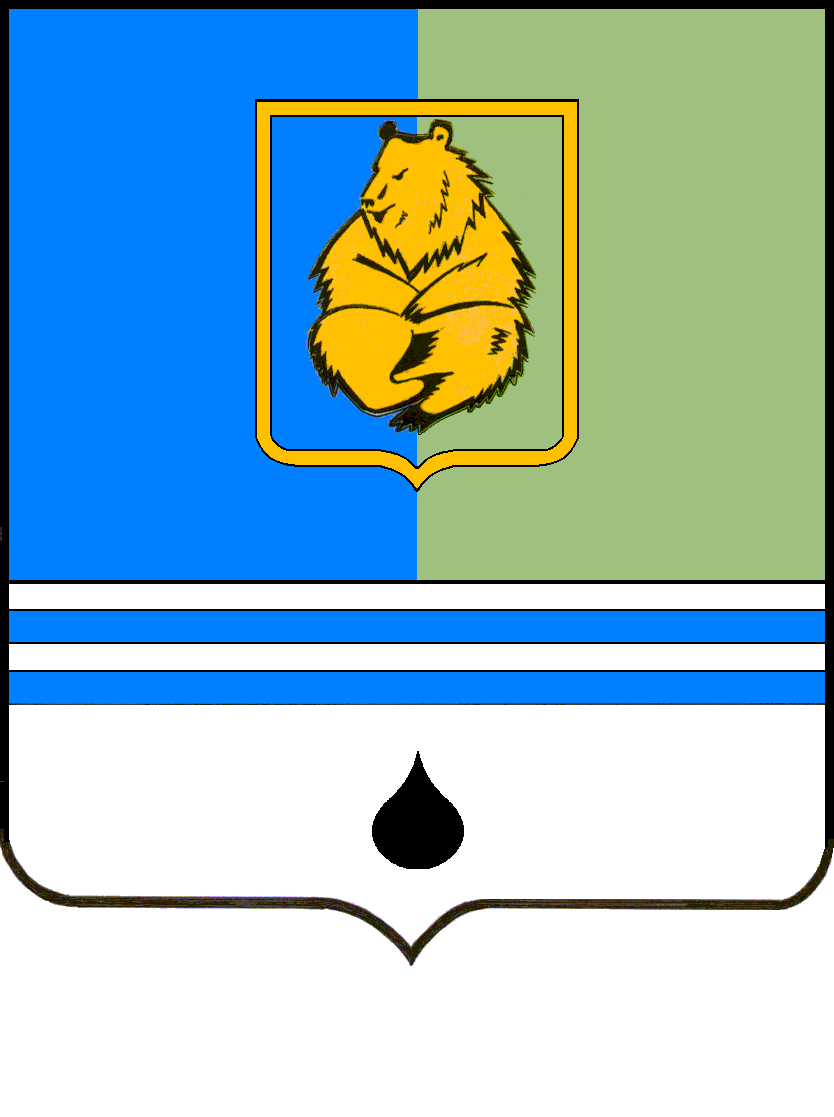 ПОСТАНОВЛЕНИЕАДМИНИСТРАЦИИ ГОРОДА КОГАЛЫМАХанты-Мансийского автономного округа - ЮгрыПОСТАНОВЛЕНИЕАДМИНИСТРАЦИИ ГОРОДА КОГАЛЫМАХанты-Мансийского автономного округа - ЮгрыПОСТАНОВЛЕНИЕАДМИНИСТРАЦИИ ГОРОДА КОГАЛЫМАХанты-Мансийского автономного округа - ЮгрыПОСТАНОВЛЕНИЕАДМИНИСТРАЦИИ ГОРОДА КОГАЛЫМАХанты-Мансийского автономного округа - Югрыот [Дата документа]от [Дата документа]№ [Номер документа]№ [Номер документа]Результаты проекта (характеристики результата проекта)Результаты проекта (характеристики результата проекта)13.1.Характеристики результата:Укажите конкретное числовое значение, которое планируется достичь за период реализации проекта.13.1.1.- количество реализованных в рамках проекта мероприятийУкажите конкретное числовое значение, которое планируется достичь за период реализации проекта.13.1.2.- количество участников / благополучателей проектаУкажите конкретное числовое значение, которое планируется достичь за период реализации проекта.13.1.3- иные характеристики (при необходимости)13.2Качественные характеристики результатаУкажите  характеристики результата, не измеримые в числовых значениях, которые планируется достичь по итогам реализации проекта (положительные изменения в социуме, решение конкретных проблем, повышение качества жизни целевой группы и т.п.)№ п/пНаименование расходования средствЕдиница измеренияКол-воЦена за единицу (руб.)Источник финансирования (руб.)Источник финансирования (руб.)Источник финансирования (руб.)№ п/пНаименование расходования средствЕдиница измеренияКол-воЦена за единицу (руб.)за счет гранта в форме субсидийза счет собственных средствза счет привлечённых средств1.2…ИТОГО:ИТОГО:ИТОГО:ИТОГО: